			MATCH  THE  OPPOSITES	DAY			NIGHT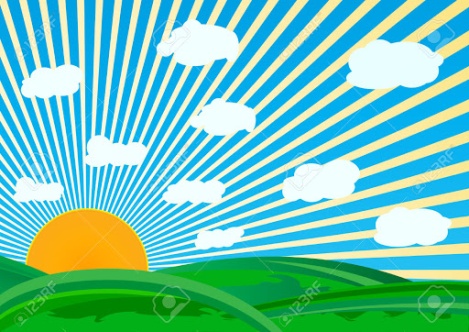 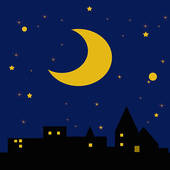 	HAPPY		BIG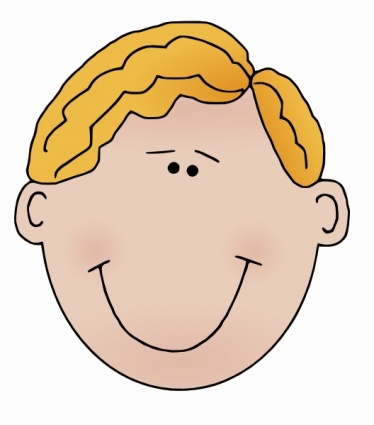 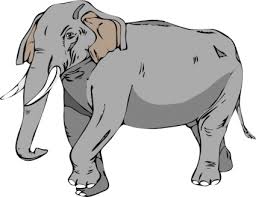 		SMALL				SAD																							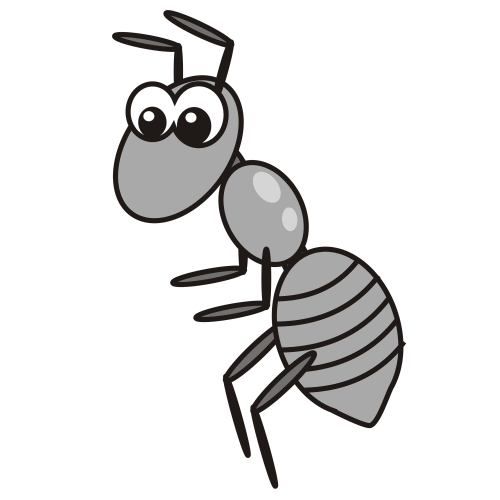 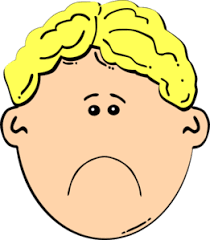 BITTER		HOT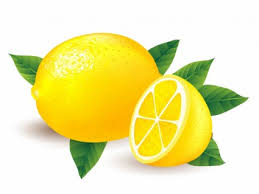 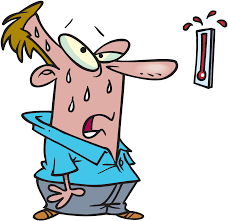  COLD			SHORT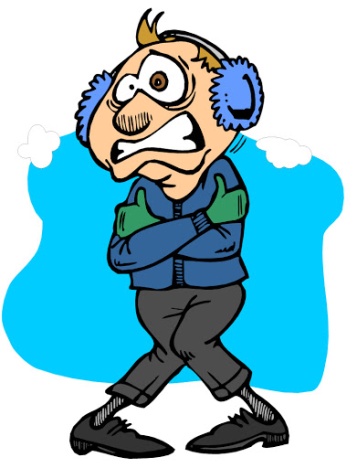 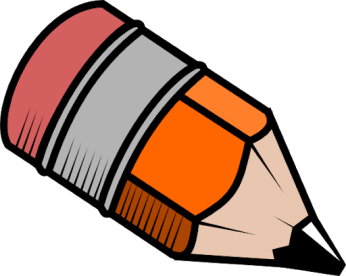 																							 SWEET	LONG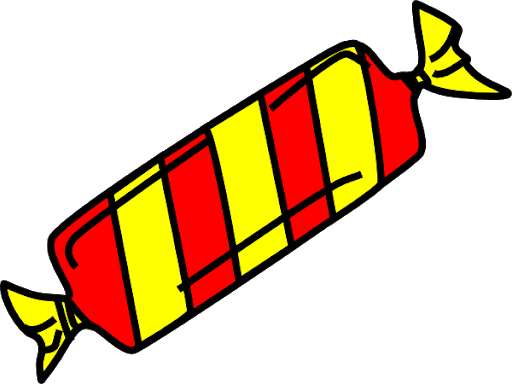 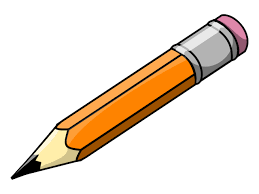 HEAVY		DIRTY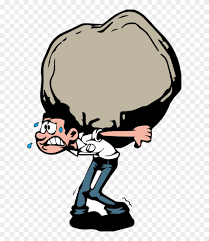 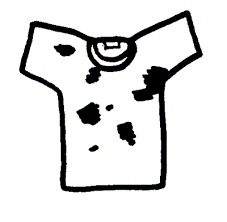 			LIGHT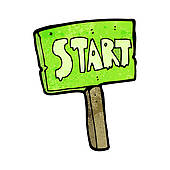 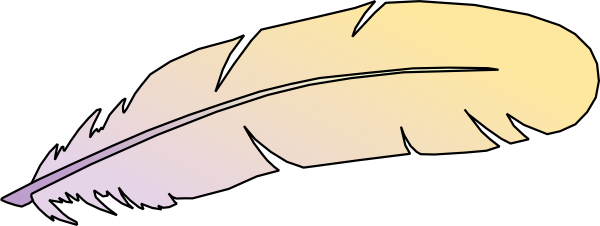 CLEAN		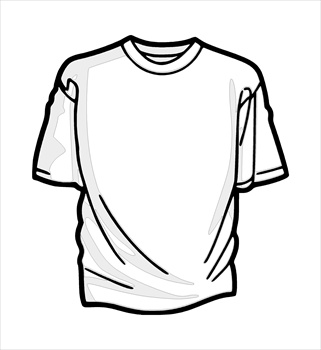 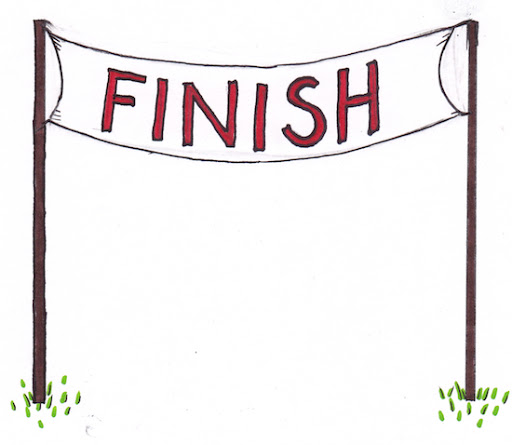  SLOW		 	EASY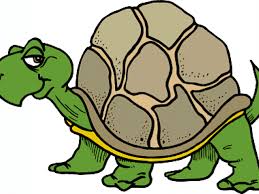 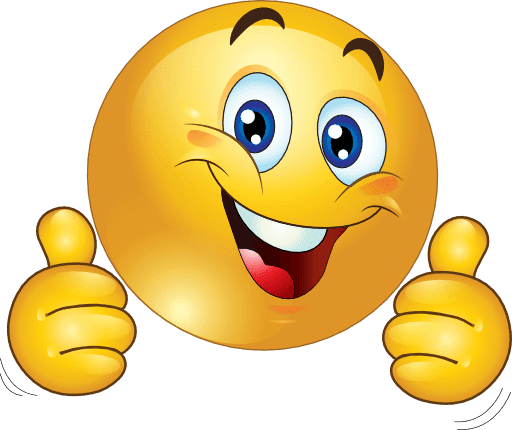 YOUNG			FAST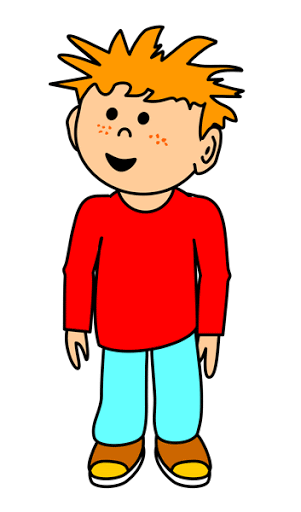 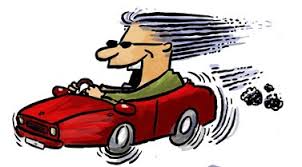 DIFFICULT			OLD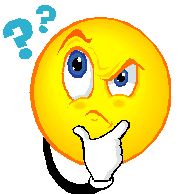 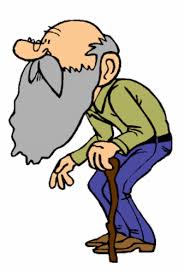 Karta pracy pozwala rozwijać kompetencje kluczowe w zakresie porozumiewania się w języku ojczystym, porozumiewania się w języku obcym, umiejętności uczenia się.Autor: Hubert Kąkol.